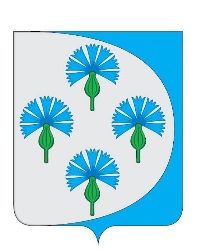 Российская Федерациясобрание представителей сельского поселения Черновский муниципального района Волжский Самарской областиТРЕТЬЕГО СОЗЫВА_________________________________________________________________РЕШЕНИЕот "06" июня 2019 г	№ 159О предварительном одобрении проекта решения о внесении изменений в Устав сельского поселения Черновский муниципального района Волжский Самарской области и вынесении проекта на публичные слушанияВ соответствии со статьями 28 и 44 Федерального закона от 06.10.2003 № 131-ФЗ «Об общих принципах организации местного самоуправления в Российской Федерации», Собрание представителей сельского поселения Черновский муниципального района Волжский Самарской областиРЕШИЛО:Предварительно одобрить проект решения Собрания представителей сельского поселения Черновский муниципального района Волжский Самарской области «О внесении изменений в Устав сельского поселения Черновский муниципального района Волжский Самарской области» (приложение № 1 к настоящему решению). В целях обсуждения проекта внесения изменений в Устав сельского поселения Черновский муниципального района Волжский Самарской области провести на территории сельского поселения Черновский муниципального района Волжский Самарской области публичные слушания в соответствии с Порядком организации и проведения публичных слушаний в сельском поселении Черновский муниципального района Волжский Самарской области, утвержденным решением Собрания представителей сельского поселения Черновский муниципального района Волжский Самарской области от 20.04.2018 № 112.Срок проведения публичных слушаний составляет 20 (двадцать) дней с 08.06.2019 г.  по 27.06.2019 г.Обсуждение проекта внесения изменений в Устав сельского поселения Черновский муниципального района Волжский Самарской области, а также учет представленных жителями поселения и иными заинтересованными лицами замечаний и предложений по проекту внесения изменений в Устав сельского поселения Черновский муниципального района Волжский Самарской области осуществляется в соответствии с Порядком организации и проведения публичных слушаний в сельском поселении Черновский муниципального района Волжский Самарской области, утвержденным решением Собрания представителей сельского поселения Черновский муниципального района Волжский Самарской области от 20.04.2018 № 112.Органом, уполномоченным на организацию и проведение публичных слушаний в соответствии с настоящим решением, является Собрание представителей сельского поселения Черновский муниципального района Волжский Самарской области.Место проведения публичных слушаний (место ведения протокола публичных слушаний) – 443537, Самарская область, Волжский район, поселок Черновский, ул. Советская, д. 1.Мероприятие по информированию жителей поселения по вопросу обсуждения проекта внесения изменений в Устав сельского поселения Черновский муниципального района Волжский Самарской области состоится 17 июня 2019 года в 18.00 часов по адресу: 443537, Самарская область, Волжский район, пос. Черновский, ул. Советская, д. 1.8. Назначить лицом, ответственным за ведение протокола публичных слушаний и протокола мероприятия по информированию жителей сельского поселения Черновский муниципального района Волжский по вопросу публичных слушаний, инспектора по Собранию представителей Спиридонову Светлану Сергеевну.           9.	Принятие замечаний и предложений по вопросам публичных слушаний, поступивших от жителей поселения и иных заинтересованных лиц, осуществляется по адресу, указанному в пункте 6 настоящего решения, в рабочие дни с 10 часов до 19 часов, в субботу с 12 до 17 часов. Письменные замечания и предложения подлежат приобщению к протоколу публичных слушаний.10. Прием замечаний и предложений по вопросу публичных слушаний оканчивается 22 июня 2019 года.11. Опубликовать настоящее решение, проект решения Собрания представителей сельского поселения Черновский муниципального района Волжский Самарской области «О внесении изменений в Устав сельского поселения Черновский муниципального района Волжский Самарской области» (приложение № 1 к настоящему решению) в газете «Черновский вести».12. Настоящее решение вступает в силу на следующий день после его официального опубликования.Глава сельского поселения Черновский муниципального района Волжский                Самарской области                                                           А.М.КузнецовПредседатель Собрания представителей    сельского поселения Черновский муниципального района Волжский                                                 Ю.А.Отгулев		                   Приложение 1ПРОЕКТРоссийская Федерациясобрание представителей сельского поселения Черновский муниципального района Волжский Самарской областиТРЕТЬЕГО СОЗЫВА _________________________________________________________________РЕШЕНИЕот «_» __________ 20__г.                                                                         № ___О внесении изменений в Устав сельского поселения Черновский муниципального района Волжский Самарской области        В соответствии с Федеральным законом от 06.10.2003 № 131-ФЗ «Об общих принципах организации местного самоуправления в Российской Федерации», Федеральным законом от 30.10.2018 № 382-ФЗ «О внесении изменений в отдельные законодательные акты Российской Федерации»,  Федеральным законом от 30.10.2018 № 384-ФЗ «О внесении изменения в статью 36 Федерального закона «Об общих принципах организации местного самоуправления в Российской Федерации», Федеральным законом от 30.10.2018 № 387-ФЗ «О внесении изменений в статьи 2 и 28 Федерального закона «Об общих принципах организации местного самоуправления в Российской Федерации», с учетом заключения о результатах публичных слушаний по проекту Устава сельского поселения Черновский муниципального района Волжский Самарской области от «____»___________ 201__ года и протеста прокуратуры Волжского района от 26.02.2019 г., от 01.03.2019 г. на Устав сельского поселения Черновский муниципального района Волжский Самарской области, Собрание представителей сельского поселения Черновский муниципального района Волжский Самарской области РЕШИЛО:Внести изменения в Устав сельского поселения Черновский муниципального района Волжский Самарской области следующего содержания:1.1 Пункт 20 статьи 7 Устава изложить в следующей редакции:«20) участие в организации деятельности по накоплению (в том числе раздельному накоплению) и транспортированию твердых коммунальных отходов»1.2 В статье 8 Устава:1.2.1 Подпункт 11 признать утратившим силу;1.2.2 Подпункт 13 изложить в следующей редакции:«13) осуществление деятельности по обращению с животными без владельцев, обитающими на территории поселения»;1.2.3 Дополнить подпунктами 16, 17 следующего содержания:«16) оказание содействия развитию физической культуры и спорта инвалидов, лиц с ограниченными возможностями здоровья, адаптивной физической культуры и адаптивного спорта;17) осуществление мероприятий по защите прав потребителей, предусмотренных Законом Российской Федерации от 7 февраля 1992 года № 2300-1 "О защите прав потребителей".1.3 Статью 26 Устава изложить в следующей редакции:«1. Для обсуждения проектов муниципальных правовых актов по вопросам местного значения с участием жителей муниципального образования представительным органом муниципального образования, главой муниципального образования могут проводиться публичные слушания.2. Публичные слушания проводятся по инициативе населения, представительного органа муниципального образования, главы муниципального образования или главы местной администрации, осуществляющего свои полномочия на основе контракта.3. Порядок организации и проведения публичных слушаний определяется решением Собрания представителей поселения в соответствии с Федеральным законом от 06.10.2003 № 131-ФЗ «Об общих принципах организации местного самоуправления в Российской Федерации» и должен предусматривать заблаговременное оповещение жителей муниципального образования о времени и месте проведения публичных слушаний, заблаговременное ознакомление с проектом муниципального правового акта, другие меры, обеспечивающие участие в публичных слушаниях жителей муниципального образования, опубликование (обнародование) результатов публичных слушаний, включая мотивированное обоснование принятых решений.».1.4 Статью 40.1 Устава дополнить пунктом 14:«14. Глава поселения не может одновременно исполнять полномочия председателя представительного органа муниципального образования и полномочия главы местной администрации.».1.5 Статью 53 Устава дополнить пунктом 6:«6. Осуществляющие свои полномочия на постоянной основе депутат, член выборного органа местного самоуправления, выборное должностное лицо местного самоуправления не вправе:1) заниматься предпринимательской деятельностью лично или через доверенных лиц, участвовать в управлении коммерческой организацией или в управлении некоммерческой организацией (за исключением участия в управлении совета муниципальных образований субъекта Российской Федерации, иных объединений муниципальных образований, политической партией, профсоюзом, зарегистрированным в установленном порядке, участия в съезде (конференции) или общем собрании иной общественной организации, жилищного, жилищно-строительного, гаражного кооперативов, товарищества собственников недвижимости), кроме участия на безвозмездной основе в деятельности коллегиального органа организации на основании акта Президента Российской Федерации или Правительства Российской Федерации; представления на безвозмездной основе интересов муниципального образования в органах управления и ревизионной комиссии организации, учредителем (акционером, участником) которой является муниципальное образование, в соответствии с муниципальными правовыми актами, определяющими порядок осуществления от имени муниципального образования полномочий учредителя организации или управления находящимися в муниципальной собственности акциями (долями участия в уставном капитале); иных случаев, предусмотренных федеральными законами2) заниматься иной оплачиваемой деятельностью, за исключением преподавательской, научной и иной творческой деятельности. При этом преподавательская, научная и иная творческая деятельность не может финансироваться исключительно за счет средств иностранных государств, международных и иностранных организаций, иностранных граждан и лиц без гражданства, если иное не предусмотрено международным договором Российской Федерации или законодательством Российской Федерации3) входить в состав органов управления, попечительских или наблюдательных советов, иных органов иностранных некоммерческих неправительственных организаций и действующих на территории Российской Федерации их структурных подразделений, если иное не предусмотрено международным договором Российской Федерации или законодательством Российской Федерации.».Глава сельского поселения Черновский муниципального района Волжский        Самарской области                                                                 А.М.КузнецовПредседатель Собрания представителейсельского поселения Черновскиймуниципального района Волжский                                                 Ю.А.Отгулев